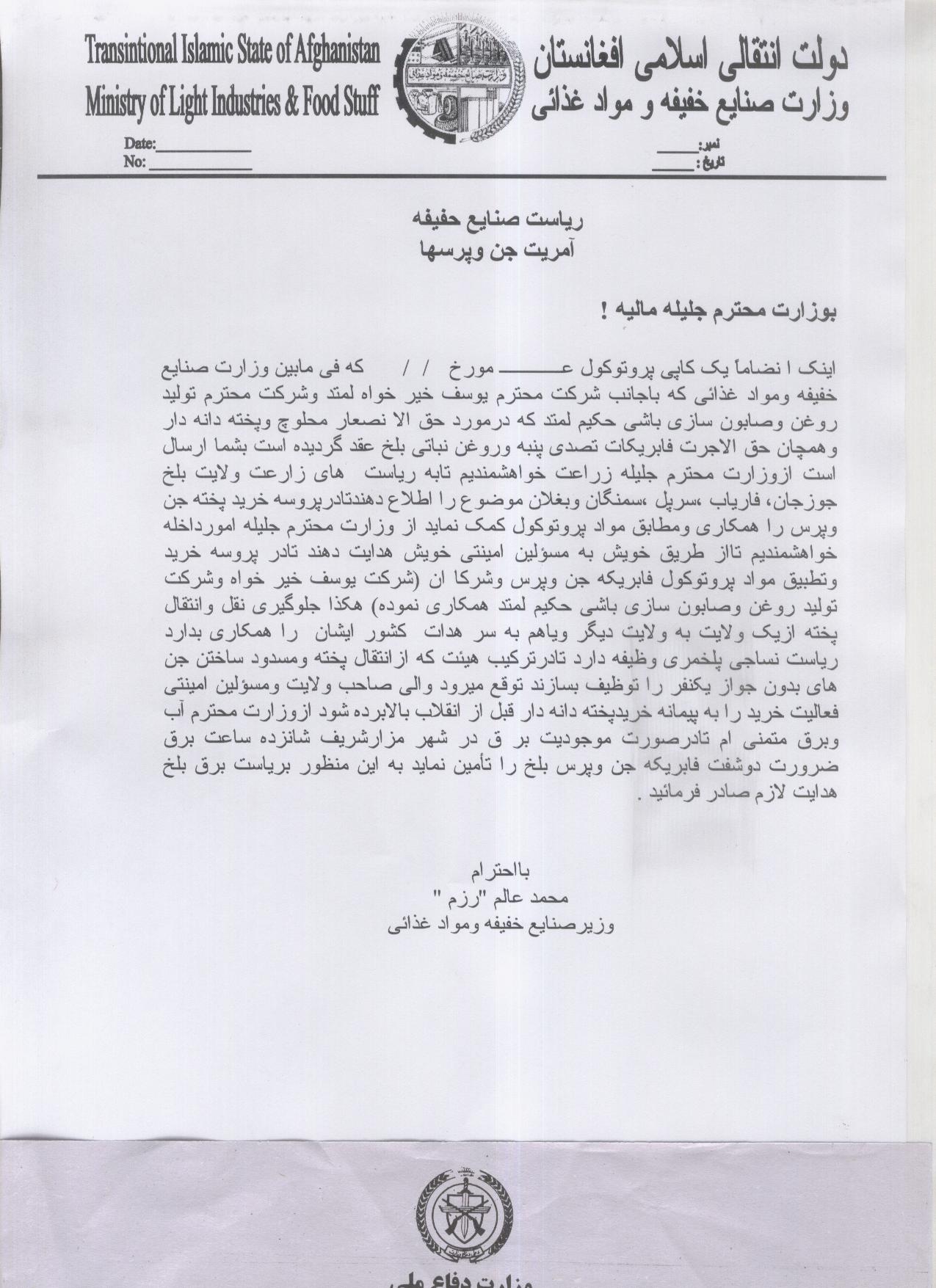 دولت جمهوری اسلامی افغانستان                                                               دافغانستان اسلامی جمهوری دولتIslamic Republic Afghanistan                                                        Islamic Republic Afghanistanوزارت دفاع ملی                                                                                                 د ملی دفاع وزارتMinistry of National Defense                                                      Ministry of National Defenseمعا ونيت تا مينات تكنا لوژي ولوژستيكTechnology & Logistic    Acquisitionرياست اكمال وخريداریAcquisition Agencyمدیرت عقد قراردادهای ساحویCentral Contracting Divisionنمبرمکتوب عـــــــــــــــــــــــــــ                                                                                                           مورخ          / 03/1398      فورم شماره P_02                                             اطلاعیه تصمیم اعطای قرارداد به مقام محترم معا ونيت تا مينات تكنا لوژي ولوژستيك!بدین وسیلـــــــه بتاسی ازفقره (2) ماده (43) قانون تــــــدارکات به اطلاع عموم رسانیده میشود (وزارت دفــاع ملــــــی) درنــــــظردارد پروژه اعمارامورات(یک باب تعمیر اداری دو منزله یک باب طعام خانه و آشپز خانه یک باب قراول  ده نفری و چهارباب گارد تاوربرای مفرزه هوای ولایت بامیان). دارای نمبرتشخیصیه : MOD-1397-(W-C0152-220177-1lot به روش داوطلبی باز داخلی به داخل یک بخش قرارذیل است: مفرزه هوای ولایت بامیان شرکت های مشترک ساختمانی فونکس دیولپمنت و احمد فهیم : به قیمت مجموعی مبلغ (25403342.25) بیست و پنج ملیون و چهارصدوسه هزارو سه صدو چهل دوافغانی اعشاریه بیست و پنچ پول  که ازطرف  مقام محترم وزارت دفاع ملی تائید گردیده است  .اشخاص حقیقی وحکمی  که هرگونه اعتراض درزمینه داشته باشند میتوانداعتراض خویش را ازتاریخ نشراین اعلان الی هفت روز تقویمی طورکتبی توام با دلایل آن به ریاست اکمال وخریداری وزارت دفاع ملی واقع خواجه بغرا گارد سابقه بلاک نمبر(4) منزل دوم اتاق نمبر(210) ناحیه (15) خیرخانه شهرکابل وفق احکام ماده (50) قانون تدارکات ارایه نمایند.این اطلاعیه به معنی عقدقرارداد نبوده والی تکمیل معیاد فوق الذکروطی مراحل قانون بعدی قرارداد منعقد نخواهد شد .بناء موضوع فوق به مقام محترم نگاشته شد تا ازطریق خویش به ریاست محترم ارتباط استراتیژیک امورعامه جهت نشراعلان ازطریق ویب سایت وزارت دفاع ملی ارسال خواهند فرمودبا احترامرئیس اکمال وخریداریحشمت الله "لطیفی"آدرس: ریاست اکمال وخریداری واقع خواجه بغرا بلاک نمبر(4) دفتر نمبر(113) کابل.Address: Acquisition Agency Khuja Boghra, Block NO(4) ,Office No(113), , AF.Digital telephone: 0202612124                    